Szókereső rejtvényAz ábrában 22 szót rejtettem el. Közös bennük, hogy mindegyik LÉG-gel kezdődik. Az egyik mégis kakukktojás lesz. Találd meg mind a 22 szót és írd a lap aljára!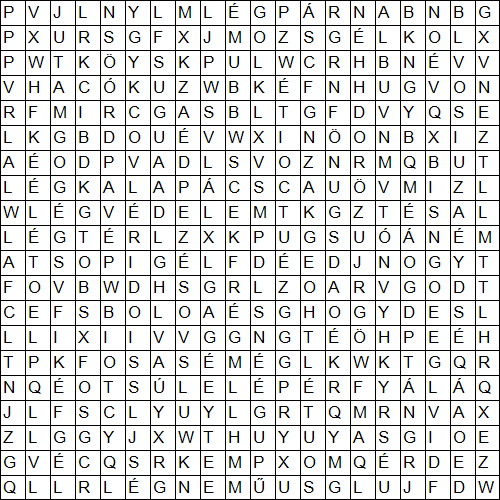 A megtalált szavakból keress 3 olyat, amelyeknek nem ismered a jelentését! Az Értelmező szótár segítségével írd le, hogy mit takar az ismeretlen kifejezés! Megoldás: LégáramLégcsavarLégfékLéggömbLéggyökérLéghajóLégióLégipostaLégkalapácsLégkörLégneműLégörvényLégpárnaLégsúlyLégszeszLégszomjLégtérLégtornászLégvárLégvédelemLégvonalLégvonatKakukktojás: LÉGIÓ -  ez az egyetlen szó, aminek nincs köze a levegőhöz. 